Załącznik nr 1/ Annex No. 1do Regulaminu Szkoły Doktorskiej Nauk Społecznych To University of Lodz Doctoral School of Social Sciences RegulationsINDYWIDUALNY PLAN BADAWCZY (IPB) DOKTORANTA SZKOŁY DOKTORSKIEJ NAUK SPOŁECZNYCH UNIWERSYTETU ŁÓDZKIEGO/INDIVIDUAL RESEARCH PLAN (IPB) OF A DOCTORAL STUDENTOF UNIVERSITY OF LODZ DOCTORAL SCHOOL OF SOCIAL SCIENCESInformacje ogólneGeneral InformationDoktorant, w uzgodnieniu z promotorem lub promotorami, opracowuje IPB zawierający w szczególności harmonogram przygotowania rozprawy doktorskiej i przedstawia go Dyrektorowi Szkoły Doktorskiej w terminie 12 miesięcy od dnia rozpoczęcia kształcenia. W przypadku wyznaczenia promotora pomocniczego IPB jest przedstawiany po zaopiniowaniu przez tego promotora.A Doctoral Student, in consultation with the Doctoral Adviser(s), shall develop an IPB containing, in particular, a timeline for the preparation of the doctoral dissertation and present it to the Director of the Doctoral School within 12 months of the commencement of education. If an Assisting Adviser is designated, the IPB is presented after the said Adviser had evaluated it.Harmonogram przygotowania rozprawy doktorskiej powinien wyznaczać „kamienie milowe” 
– np. kolejne rozdziały rozprawy, kolejne artykuły naukowe lub istotne wystąpienia na konferencjach naukowych.The timeline of preparation of the doctoral dissertation shall set “milestones”- e.g. chapters of the dissertation, scientific articles, or key presentations at scientific conferences.Jeśli wynika to z charakteru prowadzonych badań, IPB musi zawierać informacje o kwestiach etycznych, niezbędnych zgodach i zezwoleniach na przeprowadzenie pracy badawczej.If the nature of the conducted research requires it, the IPB must contain information on ethical issues, necessary consents and permits to conduct research activities. IPB musi być adekwatny do efektów uczenia się dla kwalifikacji na poziomie 8. PRK.The IPB must be in line with the Learning Outcomes for the 8th level of the Polish Qualifications Framework.Doktorant co roku składa sprawozdanie z realizacji IPB. The Doctoral Student shall submit an annual report on the implementation of the IPB.Wskazówki do przygotowania Indywidualnego Planu Badawczego (IPB) Tips for Preparing an Individual Research Plan (IPB)IPB składa się z trzech części:Informacji ogólnych, w tym danych osobowych doktoranta oraz promotora/promotorów;Koncepcji pracy doktorskiej;Listy zadań badawczych realizowanych w ramach przygotowania rozprawy ze wskazaniem terminu złożenia pracy doktorskiej.        The IPB consists of three parts:General information, including personal data of the Doctoral Student and the Doctoral Adviser(s);Doctoral dissertation concept;Lists of research tasks carried out as part of the preparation of the dissertation with an indication of the deadline for submitting the dissertation.Promotor wskazuje znaczenie/czasochłonność każdego z zadań wymienionych w IPB. Ogólna liczba punktów do rozdysponowania na wszystkie zadania podczas 4 lat kształcenia wynosi 100. The Doctoral Adviser indicates the significance of/time  spent on each of the tasks listed in the IPB. The total number of points to be allocated to all tasks during the 4 years of education is 100.Punkty za wykonanie określonego zadania mogą być „wykorzystane” w ciągu jednego roku lub dłuższego okresu, w zależności od charakteru zadania (patrz przykład na końcu arkusza).Points for completing a specific task can be “used” within one year or during a longer period of time, depending on the nature of the task (see the example at the end of the form).Realizacja IPB podlega ocenie promotora po każdym roku kształcenia, a po II roku jest podstawą oceny śródokresowej, która przeprowadzana jest przez komisję ewaluacyjną. The implementation of the IPB is subject to the Doctoral Adviser's evaluation after each year of education. After the second year it serves as the basis for the mid-term evaluation, which is carried out by the Evaluation Commission.Dokument należy wypełnić elektronicznie, a następnie złożyć w formie papierowej.The document shall be filled out online and then submitted in a print form.CZĘŚĆ I. INFORMACJE OGÓLNE/ PART I. GENERAL INFORMATIONDANE OSOBOWE/ PERSONAL DETAILSCZĘŚĆ II. KONCEPCJA ROZPRAWY DOKTORSKIEJ (maks. 3 strony A4 /Calibri 12 pkt, interlinia pojedyncza)PART II. THE CONCEPT OF THE DOCTORAL DISSERTATION(max. 3 pages A4 /Calibri 12 pts, single-spaced)CZĘŚĆ III. PLANOWANE ZADANIA BADAWCZE REALIZOWANE W RAMACH PRACY DOKTORSKIEJ (całkowita liczba punktów dla wszystkich zadań razem w całym okresie kształcenie = 100)PART III. PLANNED RESEARCH TASKS IMPLEMENTED AS PART OF THE DOCTORAL DISSERTATION (the total number of points for all tasks during the entire course of education = 100)* Lista zadań badawczych może zawierać takie elementy, jak: przegląd literatury, przygotowanie wskazanej części pracy doktorskiej, opracowanie metodyki badań, przeprowadzenie badań, publikacja naukowa związana z tematyką rozprawy, wyjazd naukowy/staż naukowy, przygotowanie i złożenie wniosku grantowego do agencji krajowej lub zagranicznej, wystąpienie na spotkaniach naukowych jednostki, inne, wynikające ze specyfiki pracy.The list of research tasks may include such elements as: literature review, preparation of the indicated part of the doctoral dissertation, development of research methodology, conducting research, scientific publications related to the subject of the dissertation, a research trip/internship, preparation and submission of a grant application to a national or foreign agency, attending scientific meetings of the academic unit, and other activities resulting from the nature of the research.** Planowane efekty uczenia się dla kwalifikacji na poziomie 8 Polskiej Ramy Kwalifikacji (patrz instrukcja) Planned Learning Outcomes for qualifications at the 8th level of the Polish Qualifications Framework (see the instructions below).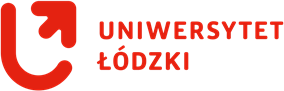 Podpis promotora/promotorów						Podpis doktorantaSignature of the Doctoral Supervisor(s)                                                             Signature of the Doctoral StudentPodpis dyrektora SDNSSignature of the Director of University of Lodz Doctoral School of Social SciencesIndywidualny Plan Badawczy (IPB) - przykład Sample Individual Research Plan (IPB) Data złożenia IPB: Date of IPB Submission: Doktorant/ Doctoral StudentDoktorant/ Doctoral StudentImię i nazwiskoFirst Name and SurnameDziedzina/dyscyplinaField/DisciplineAdres e-mail, nr telefonuE-Mail Address, Phone NumberPromotor / Doctoral SupervisorPromotor / Doctoral SupervisorImię i nazwisko First Name and SurnameStopień/tytuł naukowyAcademic Degree/TitleJednostka macierzystaAcademic UnitDziedzina/dyscyplinaField/DisciplineAdres e-mailE-Mail AddressDrugi promotor/ Second SupervisorDrugi promotor/ Second SupervisorImię i nazwisko First Name and SurnameStopień/tytuł naukowyAcademic Degree/TitleJednostka macierzystaAcademic UnitDziedzina/dyscyplinaField/DisciplineAdres e-mailE-Mail AddressPromotor pomocniczy/ Assisting SupervisorPromotor pomocniczy/ Assisting SupervisorImię i nazwisko First Name and SurnameStopień naukowyAcademic Degree/TitleJednostka macierzystaAcademic UnitDziedzina/dyscyplinaField/DisciplineAdres e-mailE-Mail AddressTytuł rozprawy doktorskiejTitle of the DissertationSłowa kluczowe KeywordsProblem badawczy/cel pracy/hipoteza badawcza/pytania badawcze Research Problem/Objective/Hypothesis/QuestionsUzasadnienie podjęcia tematu (luka badawcza) Rationale Behind Selected Topic (Research Gap)Przebieg procesu badawczego Research Process OverviewWkład spodziewanych rezultatów w rozwój naukiImpact of the Anticipated Results on the Development of ScienceStruktura pracy / Structure of the DissertationLp.No.Opis zadania badawczego* Description of the Completed Research Task* Całkowita liczba punktów za zadanieTotal Number of Points for the Task Okres realizacjize wskazaniem liczby punktów możliwych do uzyskania w każdym roku kształceniaImplementation Timelinewith the number of points to be collected in each year of education indicatedOkres realizacjize wskazaniem liczby punktów możliwych do uzyskania w każdym roku kształceniaImplementation Timelinewith the number of points to be collected in each year of education indicatedOkres realizacjize wskazaniem liczby punktów możliwych do uzyskania w każdym roku kształceniaImplementation Timelinewith the number of points to be collected in each year of education indicatedOkres realizacjize wskazaniem liczby punktów możliwych do uzyskania w każdym roku kształceniaImplementation Timelinewith the number of points to be collected in each year of education indicatedEfekty uczenia się**  wiedza, umiejętności, kompetencje społeczne Learning Outcomes**  knowledge,   skills, social                                                                                                                         competencesLp.No.Opis zadania badawczego* Description of the Completed Research Task* Całkowita liczba punktów za zadanieTotal Number of Points for the Task I rokYear III rokYear IIIII rokYear IIIIV rokYear IVEfekty uczenia się**  wiedza, umiejętności, kompetencje społeczne Learning Outcomes**  knowledge,   skills, social                                                                                                                         competences1.2.3.…nSuma punktów/ Total Number of PointsSuma punktów/ Total Number of PointsPrzewidywany termin złożenia rozprawy doktorskiej: Expected Date of Submitting the Doctoral Dissertation:Przewidywany termin złożenia rozprawy doktorskiej: Expected Date of Submitting the Doctoral Dissertation:Przewidywany termin złożenia rozprawy doktorskiej: Expected Date of Submitting the Doctoral Dissertation:Przewidywany termin złożenia rozprawy doktorskiej: Expected Date of Submitting the Doctoral Dissertation:Przewidywany termin złożenia rozprawy doktorskiej: Expected Date of Submitting the Doctoral Dissertation:Przewidywany termin złożenia rozprawy doktorskiej: Expected Date of Submitting the Doctoral Dissertation:Przewidywany termin złożenia rozprawy doktorskiej: Expected Date of Submitting the Doctoral Dissertation:Przewidywany termin złożenia rozprawy doktorskiej: Expected Date of Submitting the Doctoral Dissertation:Lp.No.Opis zadania badawczego Description of the Completed Research TaskCałkowita liczba punktów za zadanieTotal Number of Pointsfor theTaskOkres realizacjize wskazaniem liczby punktów możliwych do uzyskania w każdym roku kształceniaImplementation Timeline with the number of points to be collected in each year of education indicatedOkres realizacjize wskazaniem liczby punktów możliwych do uzyskania w każdym roku kształceniaImplementation Timeline with the number of points to be collected in each year of education indicatedOkres realizacjize wskazaniem liczby punktów możliwych do uzyskania w każdym roku kształceniaImplementation Timeline with the number of points to be collected in each year of education indicatedOkres realizacjize wskazaniem liczby punktów możliwych do uzyskania w każdym roku kształceniaImplementation Timeline with the number of points to be collected in each year of education indicatedEfekty uczenia się wiedza, umiejętności, kompetencje społeczneLearning Outcomes  knowledge, skills, social competencesLp.No.Opis zadania badawczego Description of the Completed Research TaskCałkowita liczba punktów za zadanieTotal Number of Pointsfor theTaskI rokYear III rokYear IIIII rokYear IIIIV rokYear IVEfekty uczenia się wiedza, umiejętności, kompetencje społeczneLearning Outcomes  knowledge, skills, social competences1.Opracowanie przeglądu literatury. Przedmiotem przeglądu będzie krajowa oraz anglojęzyczna literatura dotycząca zagadnień X, Y, Z. Przegląd literatury stanowi podstawę dla przygotowania części teoretycznej rozprawy. Będzie on wykonany częściowo podczas kwerendy bibliotecznej w Londynie. Preparation of a literature overview. The overview focuses on national and English-language literature on issues X, Y, Z. The overview serves as the basis for preparing the theoretical part of the dissertation. It shall be conducted partly during a library query in London.25105552.Udział w konferencji naukowej. Przewidywany jest czynny udział w jednej konferencji krajowej i jednej międzynarodowej wraz z prezentacją wstępnych wyników badań (szczegóły w indywidualnym planie mobilności – IPM)Participation in scientific conferences. Active participation in one national and one international conference with a presentation of preliminary research findings (more details may be found in the Individual Mobility Program – IPM).10553.Staż naukowy. 2 miesiące w London School of Economics. Celem stażu jest udział w projekcie badawczym prof. X, podczas którego możliwe będzie uszczegółowienie modelu badawczego, który zostanie poddany weryfikacji w Polsce. A scientific internship. Two months at the London School of Economics. The purpose of the internship was to participate in a  research project coordinated by Professor X, which helped refine a research model that was to be later verified in Poland.1515……nSuma punktów / Total Number of PointsSuma punktów / Total Number of Points100…………Przewidywany termin złożenia rozprawy doktorskiej: Expected Date of Submitting the Doctoral Dissertation:Przewidywany termin złożenia rozprawy doktorskiej: Expected Date of Submitting the Doctoral Dissertation:Przewidywany termin złożenia rozprawy doktorskiej: Expected Date of Submitting the Doctoral Dissertation:Przewidywany termin złożenia rozprawy doktorskiej: Expected Date of Submitting the Doctoral Dissertation:Przewidywany termin złożenia rozprawy doktorskiej: Expected Date of Submitting the Doctoral Dissertation:Przewidywany termin złożenia rozprawy doktorskiej: Expected Date of Submitting the Doctoral Dissertation:Przewidywany termin złożenia rozprawy doktorskiej: Expected Date of Submitting the Doctoral Dissertation:Przewidywany termin złożenia rozprawy doktorskiej: Expected Date of Submitting the Doctoral Dissertation: